SAFETY DATA SHEETIssue Date: 5-29-15  	Revision Date: 9-1-2021	Version  11. PRODUCT AND COMPANY IDENTIFICATIONProduct IdentifierProduct Name    CITRAL GREEN (concentrated Citral solvent cleaner/degreaser)	Item# 474-09-015-01 Case of 4 1-Gallon Jugs;	Item# 474-09-015-05 Pail of 5 gallons;	Item# 474-09-015-55 Drum of 55 gallons	Other Means of Identification SDS #  	not determined	UN/ID No	not determined	Product Code	not determined	Recommended Use of the Chemical and Restrictions n Use  Recommended Use: Industrial use cleaning agent for general cleaning and degreasing	 Details of the Supplier of the Safety Data SheetSupplier AddressIllinois Correctional Industries1301 Concordia CourtP.O. Box 19277Springfield, IL  62794-9277Emergency Telephone Number Company Phone Number	1-800-634-0213	(Illinois Correctional Industries – Springfield)Emergency Telephone	1-800-222-1222	(Poison Control Center)2. HAZARDS IDENTIFICATION  Physical State: Liquid.Classification	Signal Word  WarningHazard Statements Causes eye irritation.    Causes skin irritation.                                                                                                                                                                                               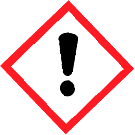 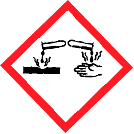 Precautionary Statements – PreventionWear protective gloves/protective clothing/eye protection/face protectionWash face, hands and any exposed skin thoroughly after handling.Precautionary Statements - ResponseIF IN EYES: Rinse cautiously with water for several minutes. Remove contact lenses, if present and easy to do. Continue rinsingIf eye irritant persists: Get medical attention.Precautionary Statements - StorageKeep away from sparks and/or open flame. Keep container closed when not in use. Wash thoroughly after handling.  Protect from freezing.Precautionary Statements - Disposal  Dispose 0f content / container to an approved waste disposal plant.Hazards Not Otherwise Classified (HNOC)Other HazardsNone Known3. COMPOSITION/INFORMATION ON INGREDIENTS** If chemical name/CAS number is “proprietary” and/or weight-% is listed as a range, the specific chemical identity and/or percentage of composition has been withheld as a trade secret.**                                                                                                        4. FIRST AID MEASURESFirst Aid MeasuresInhalation	Not an expected route of exposure. If vapors or mist cause irritation, remove subject to fresh air.Eye Contact	Flush eyes with water for at least 15 minutes and call a physician immediately.Ingestion	DO NOT induce vomiting. Dilute by drinking water. Call a physician immediately.Skin Contact	Wash affected areas with large amounts of soap and water. If irritation persists call physician.Most Important Symptoms and Effects, both Acute and DelayedSymptoms	 Prolonged contact may even cause severe skin irritation or redness.Indication of any Immediate Medical Attention and Special Treatment NeededNote to Physicians	Treat symptomatically.5. FIRE-FIGHTING MEASURESSuitable Extinguishing MediaUse extinguishing measures that are appropriate to local circumstances and the surrounding environment.Unsuitable Extinguishing Media  - not determined                                    Specific Hazards Arising from the Chemical - Non-flammable solutionProtective Equipment and Precautions for FirefightersAs in any fire, wear self-contained breathing apparatus pressure-demand, MSHA/NIOSH (approved or equivalent) and full protective gear.6. ACCIDENTAL RELEASE MEASURESPersonal Precautions, Protective Equipment and Emergency Procedures 	Personal Precautions	Use personal protective equipment as required.Environmental Precautions	See Section 12 for additional ecological information.Methods and Material for Containment and Cleaning Up 	Methods for Containment	Prevent further leakage or spillage if safe to do so. Dike ahead of large spills to                                                   prevent run-off.Methods for Cleaning Up	Mop, pump or take up with sand or other inert absorbent, closed containers                                                    for disposal.7. HANDLING AND STORAGEPrecautions for Safe HandlingAdvice on Safe Handling	Handle in accordance with good industrial hygiene and safety practice, Use only in well- ventilated areas. Do not breathe dust/fume/gas/mist/vapors/spray. Wash face, hands, and any exposed skin thoroughly after handling. Use personal protection recommended in Section 8.Conditions for Safe Storage, Including any IncompatibilitiesStorage Conditions	Keep containers tightly closed in a dry, cool and well-ventilated place.                         Incompatible Materials	None known based on information supplied.8. EXPOSURE CONTROLS/PERSONAL PROTECTIONExposure Guideline          No exposure limits noted for ingredient(s)Appropriate Engineering ControlsEngineering Controls	Apply technical measures to comply with the occupational exposure limits.Individual Protection Measures, such as Personal Protective EquipmentEye/Face Protection	Avoid contact with eyes, wear approved safety glasses/goggles.Skin and Body Protection	Wear suitable protective clothing. Respiratory Protection	Ensure adequate ventilation, especially in confined areas.                                 General Hygiene Considerations Handle in accordance with good industrial hygiene and safety practice.9. PHYSICAL AND CHEMICAL PROPERTIESInformation on Basic Physical and Chemical Properties                                                                        10. STABILITY AND REACTIVITYReactivity - Not reactive under normal conditions.Chemical Stability  - Stable under recommended storage conditions.Possibility of Hazardous Reactions - None under normal processing.Conditions to Avoid - Keep out of reach of children.Incompatible Materials – None known based on information supplied.  Hazardous Decomposition Products – None known based on information supplied.11. TOXICOLOGICAL INFORMATIONInformation on Likely Routes of Exposure 	Product InformationInhalation	Avoid breathing vapors or mists.Eye Contact	Avoid contact with eyes.Skin Contact	May cause an allergic skin reaction. Causes skin irritation. May be harmful in contact                                                            with skin.Ingestion	Do not taste or swallow.Information on Physical, Chemical and Toxicological Effects 	Symptoms - Please see section 4 of this SDS for symptoms.Delayed and Immediate Effects as well as Chronic Effects from Short and Long-term Exposure 	Carcinogenicity - Not classifiable as a human carcinogenNumerical Measures of Toxicity - Not determined12. ECOLOGICAL INFORMATIONEcotoxicity – Not determinedPersistence and Degradability - Not determinedBioaccumulation - Not determinedMobility - Not determinedOther Adverse Effects - Not determined13. DISPOSAL CONSIDERATIONSWaste Treatment MethodsDisposal of Wastes	Disposal should be in accordance with applicable regional, national and local laws and regulations.Contaminated Packaging	Disposal should be in accordance with applicable regional, national and local laws and regulations.14. TRANSPORT INFORMATIONNote  	Please see current shipping paper for most up to date shipping information, including exemptions and special circumstances.DOT  	Not RegulatedIATA 	Not RegulatedIMDG Marine Pollutant	This material may meet the definition of a marine pollutantInternational Inventories Not Determined15. REGULATORY INFORMATIONLegend:TSCA - United States Toxic Substances Control Act Section 8(b) InventoryDSL/NDSL - Canadian Domestic Substances List/Non-Domestic Substances ListEINECS/ELINCS - European Inventory of Existing Chemical Substances/European List of Notified Chemical SubstancesENCS - Japan Existing and New Chemical Substances IECSC - China Inventory of Existing Chemical Substances KECL - Korean Existing and Evaluated Chemical SubstancesPICCS - Philippines Inventory of Chemicals and Chemical SubstancesUS Federal Regulations 	SARA 313Not determinedUS State RegulationsU.S. State Right-to-Know RegulationsNot determined16. OTHER INFORMATIONNFPA 	Health HazardsNot determinedHMIS 	Health HazardsNot determinedFlammability Not determined Flammability Not determinedInstabilityNot determined Physical Hazards Not determinedSpecial Hazards Not determinedPersonal Protection Not determinedIssue Date	Revision Date	01-Sept-2021Revision Note	New formatDisclaimerThe information provided in this Safety Data Sheet is correct to the best of our knowledge, information and belief at the date of its publication.The information given is designed only as a guidance for safe handling, use, processing, storage, transportation, disposal and release and is not to be considered a warranty or quality specification.The information relates only to the specific material designated and may not be valid for such material used in combination with any other materials or in any process, unless specified in the text.End of Safety Data SheetSkin corrosion/irritationCategory 2Eye damage/irritationCategory 2Chemical NameCAS NoWeight-%Citrus Terpenes94266-47-4Alcohols, C9-11, ethoxylated68439-46-3Physical State Appearance ColorLiquidClear, liquidClear, greenOdorOdor ThresholdOrange scentNot determinedPropertyValues 	Remarks  • Method 	pHMelting Point/Freezing PointBoiling Point/Boiling RangeFlash PointEvaporation RateFlammability (Solid, Gas)Upper Flammability Limits12.8Not determined100° C125° CNot determinedN/A – liquidNot determinedLower Flammability LimitNot determinedVapor PressureVapor DensitySpecific Gravity (H2O=1) Water Solubility                                 Solubility in Other SolventsPartition CoefficientAuto-ignition Temperature Decomposition Temperature Kinematic ViscosityDynamic ViscosityExplosive PropertiesOxidizing PropertiesNot determinedNot determined       Not determined      COMPLETE         Not determined       Not determined       Not determined       Not determined       Not determined       Not determined       Not determined       Not determined       Not determined        